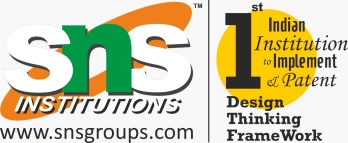 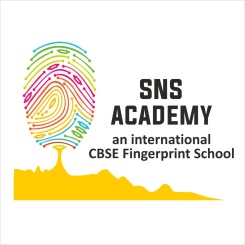 Annual planner (2023-2024)Subject : Maths  Term : IIMONTHTOPICSOCTOBERTALL/SHORTWRITE NUMERALS (11 TO 15)NOVEMBERMORE/LESSWRITE NUMERALS (16 TO 20)DECEMBERHEAVY/LIGHTNUMBER NAMES (ONE-1 TO FIVE-5)RECOGNISE AND WRITE NUMERALS (21 TO 30)JANUARYBEFORE/AFTERNUMBER NAMES (SIX-6 TO TEN-10)RECOGNISE AND WRITE NUMERALS (31 TO 40)FEBRUARYRECOGNISE AND WRITE NUMERALS (41 TO 50)MARCHRECOGNISE AND WRITE NUMERALS (1 TO 50)